АДМИНИСТРАЦИЯМУНИЦИПАЛЬНОГО ОБРАЗОВАНИЯ  «ХАРАШИБИРСКОЕ»Мухоршибирского района Республики Бурятия                                          ПОСТАНОВЛЕНИЕ 16   июня  2020 г.                         № 32/1с. ХарашибирьО мероприятиях, направленных на реализацию проекта «Народный бюджет»на территории муниципального образования сельского поселения «Харашибирское»Руководствуясь статьей 33 Федерального закона от 06.10.2003 №131-ФЗ «Об общих принципах организации местного самоуправления в Российской Федерации», статьей 18 Устава муниципального образования сельского поселения «Харашибирское», в целях вовлечения граждан в обсуждение и принятие решений по эффективному распределению части средств, выделенных из федерального бюджета на реализацию инфраструктурных проектов на территории  муниципального образования сельского поселения «Харашибирское»,ПОСТАНОВЛЯЮ:Провести общественный опрос в форме общественного голосования по отбору объектов и мероприятий для участия в проекте «Народный бюджет», подлежащих реализации на территории муниципального образования сельского поселения «Харашибирское» в 2020 году, с 25 июня по 01 июля 2020 года. Утвердить прилагаемые: Порядок организации и проведения процедуры общественного голосования по отбору объектов и мероприятий для участия в проекте «Народный бюджет», подлежащих реализации на территории муниципального образования сельского поселения «Харашибирское» в 2020 году,   согласно приложению 1 к настоящему постановлению. Состав счетной комиссии по отбору объектов и мероприятий для участия в проекте «Народный бюджет», подлежащих реализации на территории муниципального образования сельского поселения «Харашибирское» в 2020 году (далее – Счетная комиссия), согласно приложению 2 к настоящему постановлению.Форму бюллетеня общественного голосования по отбору предложений по реализации проектов (объектов и мероприятий) муниципального образования сельского поселения «Харашибирское» для участия в проекте «Народный бюджет», подлежащих реализации в 2020 году, согласно приложению 3 к настоящему постановлению.Форму итогового протокола об итогах общественного голосования  по отбору объектов и мероприятий для участия в проекте «Народный бюджет», подлежащих реализации на территории муниципального образования сельского поселения «Харашибирское» в 2020 году, согласно приложению 4 к настоящему постановлению.Место проведения голосования (адрес территориального счетного участка), согласно приложению 5 к настоящему постановлению.Настоящее постановление обнародовать на информационных стендах поселения и разместить на официальном сайте Администрации муниципального образования сельского поселения «Харашибирское». Настоящее постановление вступает в силу с момента его обнародования.Контроль за исполнением постановления  оставляю за собой.Глава муниципального образования сельского поселения «Харашибирское»                                                 Е.А. ИвановПриложение 1Утверждено                                                                                                   Постановлением администрациимуниципального образования сельского поселения «Харашибирское»от «16» июня  2020г.  № 32/1 Порядок организации и проведения процедуры общественного голосования по отбору объектов и мероприятий для участия в проекте «Народный бюджет», подлежащих реализации на территории муниципального образования сельского поселения «Харашибирское» в 2020 году     1. Общественное голосование по отбору объектов и мероприятий для участия в проекте «Народный бюджет», подлежащих реализации на территории муниципального образования сельского поселения «Харашибирское» в 2020 году (далее – голосование) проводится в целях определения объекта или мероприятия, подлежащего реализации на территории  муниципального образования сельского поселения «Харашибирское» в 2020 году, за счет средств, выделенных из федерального бюджета на реализацию инфраструктурных проектов, в рамках проекта «Народный бюджет».2. Решение о назначении голосования принимается главой муниципального образования сельского поселения «Харашибирское».Голосование проводится на  участковых избирательных комиссиях  с 25 июня по  30 июня 2020 с 15.00 до 20.00 часов по местному времени и 01 июля 2020 с 08-00 до 20-00 часов по местному времени. Голосование вне участковых избирательных комиссиях  (на дому) проводится с 25 июня по 01 июля  2020 с 10.00 до 15.00 часов по местному времени.3. В правовом акте главы муниципального образования сельского поселения «Харашибирское» о назначении общественного голосования устанавливаются следующие сведения:1) дата и время проведения голосования;2) места проведения голосования (адреса участковых избирательных комиссиях );3) порядок определения победителя по итогам голосования 4) иные сведения, необходимые для проведения голосования.4. Решение о назначении голосования подлежит опубликованию (обнародованию) в порядке, установленном для официального опубликования (обнародования) муниципальных правовых актов, и размещению на официальном сайте муниципального образования сельского поселения «Харашибирское» в информационно-телекоммуникационной сети «Интернет» не менее чем за 10 (десять) дней до дня его проведения.5. Проведение голосования организует и обеспечивает участковые избирательные комиссии, состав которой утверждается постановление Администрации муниципального образования сельского поселения «Харашибирское».6. Состав счетной комиссии формируется из представителей общественности ( общественных организаций  и т.д.).	7. Участковая избирательная комиссия  для проведения общественного голосования (далее также – «участковая избирательная комиссия», «счетная комиссия») создается в целях обеспечения проведения общественного голосования непосредственно на счетных участках общественного голосования и подведения итогов общественного голосования.Участковая избирательная комиссия наделена следующими полномочиями:обеспечивает информирование участников голосования об объектах голосования на основе сведений, полученных из вышестоящей комиссии;обеспечивает подготовку помещения счетного участка для общественного голосования;организует голосование на счетном участке общественного голосования в дни голосования;составляет список граждан, пришедших на счетный участок общественного голосования; указанный список составляется членами участковой избирательной комиссии непосредственно в день проведения общественного голосования на основании предъявляемых участниками голосования при получении бюллетеней документов;проводит подсчет голосов, устанавливает итоги голосования в рамках реализации проекта «Народный бюджет», составляет и передает протокол об итогах общественного голосования в Администрацию муниципального образования «Мухоршибирский район»;обеспечивает хранение и передачу в Администрацию муниципального образования «Мухоршибирский район» документов, связанных с подготовкой и проведением голосования.При формировании счетной комиссии могут учитываться предложения политических партий, иных общественных объединений, собраний граждан.Членом участковой  избирательной  комиссии может быть любой гражданин Российской Федерации, достигший возраста 18 лет на момент назначения в участковую избирательную комиссию, постоянно или временно проживающий в пределах муниципального образования, на территории которого проводится общественное голосование.Участковые  избирательные  комиссии должны быть сформированы в срок не позднее 23 июня 2020 года. Участковая избирательная комиссия формируется на время подготовки и проведения общественного голосования.8. В состав участковой  избирательной комиссии входит от 3 до 7 человек.  Из числа членов участковой  избирательной комиссии назначаются председатель и секретарь участковой  избирательной комиссии. Председатель:распределяет между членами комиссии обязанности для организации работы;подготавливает и подписывает протоколы комиссии;оформляет принятые решения, и другие документы;обеспечивает организационно-техническое и документационное обеспечение заседаний участковой  избирательной комиссии;организует планирование деятельности комиссии;обеспечивает сохранность документов и их передачу в Администрацию муниципального образования «Мухоршибирский район».9. Деятельность участковой  избирательной комиссии осуществляется коллегиально. 10. Жителю – участнику общественного голосования, выдаётся бюллетень для голосования только при условии включения его в список голосующих. При выдаче бюллетеней член участковой  избирательной комиссии проставляет в списке голосующих Фамилию, имя, отчество, место жительства. Житель ставит собственноручно подпись в графе о согласии на обработку персональных данных. Член комиссии, выдавший бюллетень, также расписывается в соответствующей графе списка.Списки являются одними из основных документов общественного голосования. По сведениям, включаемым в список, определяются общее число участников голосования. При установлении итогов голосования указанные данные подлежат занесению в протокол участковой  избирательной комиссии об итогах голосования.11. Сведения о жителях – участниках опроса, располагаются в порядке получения ими бюллетеней общественного опроса:фамилия, имя, отчество жителя;адрес места жительства;а также предусматривается место для проставления:жителем подписи о согласии  на обработку персональных данных;подписи члена участковой  избирательной комиссии, выдавшего бюллетень общественного опроса жителю.Список жителей составляется в одном экземпляре на бумажном носителе.12. Бюллетень общественного голосования – установленной формы документ, изготавливаемый типографским способом, выдаваемый жителю, для участия в голосовании посредством его личного заполнения. На основании бюллетеня устанавливается волеизъявление жителя.13. Передача бюллетеней общественного голосования  в участковую  избирательную комиссию осуществляется не позднее, чем за один день до дня начала голосования.По каждому счетному участку голосования количество передаваемых бюллетеней должно составлять не менее 80 процентов от числа жителей, голосующих на соответствующем участке общественного голосования.14. После передачи бюллетеней в участковую  избирательную комиссию ответственность за их сохранность несет председатель участковой  избирательной комиссии.В день голосования после окончания времени голосования неиспользованные бюллетени, находящиеся в  участковой  избирательной комиссии, подсчитываются и упаковываются отдельно. Указанные бюллетени передаются с другой документацией в Администрацию муниципального образования «Мухоршибирский район».15. Помещение для голосования безвозмездно предоставляется в распоряжение участковой  избирательной комиссией в одном здании, где расположены участковые избирательные комиссии.В помещении счетного участка общественного голосования должны размещаться информационные материалы по предмету проведения опроса.В помещении счетного участка общественного голосования размещаются ящики для голосования. Председатель участковой  избирательной комиссии следит за порядком в помещении счетного участка общественного голосования. Распоряжения председателя, отданные в пределах его компетенции, обязательны для исполнения всеми присутствующими в помещении счетного участка общественного голосования.16. В помещении счетного участка общественного голосования участковой  избирательной комиссия обязана разместить информационные материалы об объектах или мероприятиях, по которым проводится голосование.Ящик для голосования – специально изготовленный ящик, в который опускаются заполненные бюллетени. На счетном участке общественного голосования в распоряжении участковой  избирательной комиссии должны иметься ящики для голосования.17. Работа участковой  избирательной комиссии в день голосования организуется председателем. Члены участковой  избирательной комиссии осуществляют свою деятельность в соответствии с распоряжениями председателя.18. Бюллетени для голосования выдаются жителям исключительно членами участковой  избирательной комиссии.Каждый житель имеет право получить один бюллетень для голосования.Бюллетень выдается жителю, по предъявлении паспорта или документа, заменяющего паспорт гражданина.Каждый житель голосует лично, голосование за других лиц не допускается.19. При голосовании по проектам «Народный бюджет» кабинки для голосования не предусматриваются, голосование проходит непосредственно у стола счетной комиссии путем проставления в Бюллетене для общественного голосования любого знака в пустом квадрате слева от проекта (объекта, мероприятия) в пользу которого сделан выбор. Заполненные бюллетени опускаются в ящики для общественного голосования, оформленные (обклеенные) наклейками «Народный бюджет».Члены счетной комиссии, которые выезжали на общественное голосование вне помещения, по прибытию на участок в присутствии всех членов счетной комиссии, опускают заполненные на выездном голосовании Бюллетени в основной ящик для голосования, размещенный в помещении.20. По окончании голосования, члены счетной комиссии проводят подсчет количества бюллетеней проголосовавших по каждому объекту или мероприятию, объект (мероприятие) – победитель определяется простым большинством голосов. Подсчет голосов проводится открыто и гласно. Подсчет голосов жителей начинается сразу после окончания голосования и проводится без перерыва до установления итогов голосования.Участковая   избирательная комиссия оформляет свое решение об итогах голосования протоколом об итогах голосования.21. Неиспользованные в процессе проведения процедуры голосования бюллетени погашаются (упаковываются) отдельно от остальных бюллетеней сразу после окончания процедуры голосования. На упаковке указывается информация - «Неиспользованные бюллетени», а так же число содержащейся в упаковке бюллетеней. В случае, если таких упаковок будет несколько, каждой присваивается порядковый номер.21. Недействительные бюллетени подсчитываются и суммируются отдельно.Недействительными считаются бюллетени, которые не содержат отметок в квадратах, расположенных справа от сведений об объектах (мероприятиях), испорченные жителями бюллетени в процессе голосования, а так же бюллетени неустановленной формы. При сортировке бюллетеней члены комиссии отделяют бюллетени неустановленной формы, то есть изготовленные неофициально. Такие бюллетени признаются недействительными и упаковываются вместе с недействительными бюллетенями. 22. Непосредственный подсчет голосов жителей, поданных за каждый из объектов (мероприятия), внесенных в бюллетень осуществляется по находящимся в ящиках для голосования бюллетеням членами участковой  избирательной комиссии.23. Бюллетени упаковываются в пачки.В отдельные пачки упаковываются действительные, недействительные и неиспользованные бюллетени.На каждой пачке, в которой упакованы бюллетени, указывается число находящихся в ней бюллетеней с соответствующей надписью: «Действительные бюллетени», «Недействительные бюллетени», «Неиспользованные бюллетени».Список жителей упаковывается отдельно и помещается в мешки (коробки) вместе с
упакованными бюллетенями.24. Протокол об итогах голосования составляется и подписывается всеми присутствующими членами комиссии. В протоколе проставляются дата и время (часы и минуты) его подписания. Не допускается заполнение протокола карандашом, ручкой, технические свойства которой позволяют бесследно стирать написанный текст, и внесение в него каких-либо изменений.Протокол является действительным, если он подписан большинством от установленного числа членов участковой  избирательной комиссии. Протокол об итогах голосования после его подписания всеми
присутствующими членами комиссии незамедлительно направляется в Администрацию муниципального образования «Мухоршибирский район» в день подписания для формирования реестра проектов (объектов, мероприятий) – победителей, для подведения общих итогов общественного голосования по каждому населенному пункту в рамках реализации проекта «Народный бюджет» и дальнейшего его объявления.25. Сведения об итогах голосования подлежат официальному опубликованию (обнародованию) в порядке, установленном для официального опубликования (обнародования) муниципальных правовых актов, и размещаются на официальном сайте администрации муниципального образования сельского поселения «Харашибирское» и в  информационно-телекоммуникационной сети «Интернет».Разъяснения по порядку заполнения бюллетеня:Поставьте любой знак в пустом квадрате слева от проекта (объекта или мероприятия), которое Вы поддерживаете. Бюллетень, в котором любой знак (знаки), проставлен (проставлены) более чем в одном квадрате либо не проставлен ни в одном из них, считается недействительным.Приложение 4          Утверждено                                                                                                     Постановлением администрациимуниципального образования сельского поселения « Харашибирское»от «16» июня  2020г.  № 32/1Формаитогового протокола  счетной комиссии о результатах общественного голосования по проекту «Народный бюджет» на территории муниципального образования сельского поселения «Харашибирское»ИТОГОВЫЙ ПРОТОКОЛсчетной комиссии об итогах общественного голосования  по отбору объектов и мероприятий для участия в проекте «Народный бюджет», подлежащих реализации на территории муниципального образования сельского поселения «Харашибирское» в 2020 годуПредседательсчетной комиссии                                   ____________  _________________                                                                          (ФИО)          (подпись)Секретарь счетной комиссии:               ____________  __________________Члены счетной комиссии:                                                                         ____________  _________________                                                                         ____________  _________________                                                                         ____________  _________________                                                                         ____________  _________________                                                                         ____________  _________________                                                                         ____________  _________________ Протокол подписан «__» ____ 2020 года в ____ часов ____ минутМеста проведения голосования(адреса территориального счетного участка)(сельское поселение)Приложение 2          Утверждено                                                                                                     Постановлением администрациимуниципального образования сельского поселения « Харашибирское»от «16» июня  2020г.  № 32/1 СоставСчетной комиссии по проведению отбора заявок и  подсчету бюллетеней для общественного голосования по отбору предложений по реализации проектов (объектов или мероприятий) на территории муниципального образования сельского поселения «Харашибирское»Иванов Евгений Александрович,  председатель Комиссии;Насыбулина Анна Анатольевна,   секретарь Комиссии. Члены комиссии: - Полянская Марина Геннадьевна;- Медведева Мария Вадимовна;- Варфоломеева Олеся Геннадьевна;- Варфоломеева Оксана Геннадьевна.Приложение 3          Утверждено                                                                                                     Постановлением администрациимуниципального образования сельского поселения « Харашибирское»от «16» июня  2020г.  № 32/1 Формабюллетеня общественного голосования по отбору предложений по реализации проектов (объектов и мероприятий) муниципального образования сельского поселения «Харашибирское» для участия в проекте «Народный бюджет», подлежащих реализации в 2020 году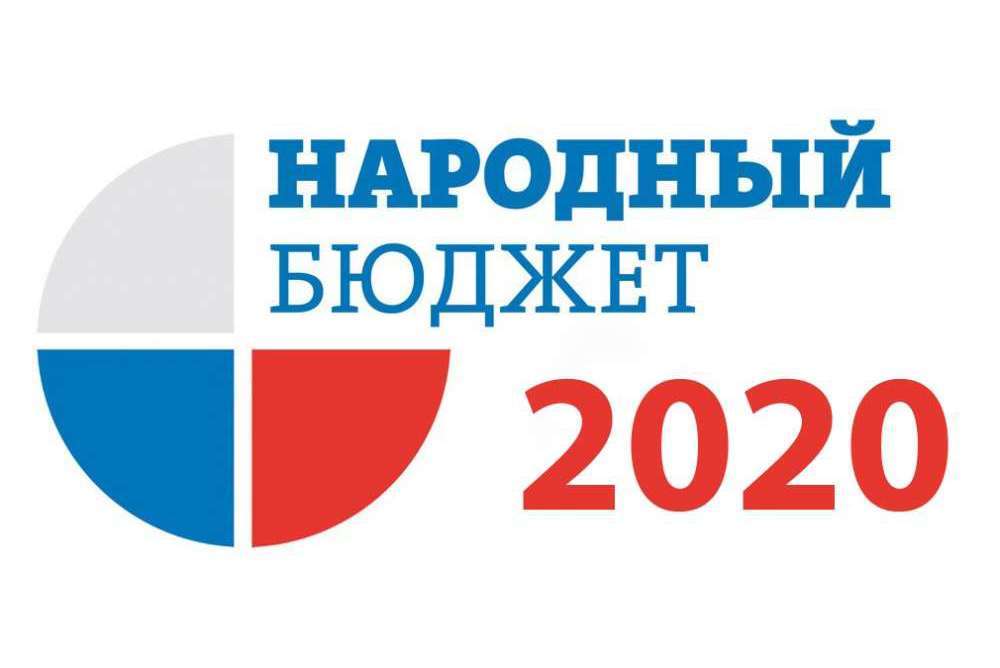 Наименование мероприятияОписаниеВаши пожеланияУказать конкретный адрес с привязкой к сельскому поселению (населенному пункту в составе сельского поселения)Указать конкретный адрес с привязкой к сельскому поселению(населенному пункту в составе сельского поселения)№ п/п12Количество бюллетеней содержащихся в ящике для голосования -Количество бюллетеней признанных недействительными и испорченными -Наименование проектов, вынесенных на общественное голосование:Наименование проектов, вынесенных на общественное голосование:Количество бюллетеней проголосовавших за    -Количество бюллетеней проголосовавших за -Приложение 5Утверждено                                                                                                     Постановлением администрациимуниципального образования сельского поселения « Харашибирское»от «16» июня  2020г.  № 32/1 №п/п№счетного участка общественного голосованияАдрес счетного участка общественного голосования, место его расположения (школа, ДК и т.д.)11Помещение ИКДЦ  Харашибирский дом культуры, расположенное по адресу: Республика Бурятия, Мухоршибирский район, с.Харашибирь, ул.Ленина, д. 72.